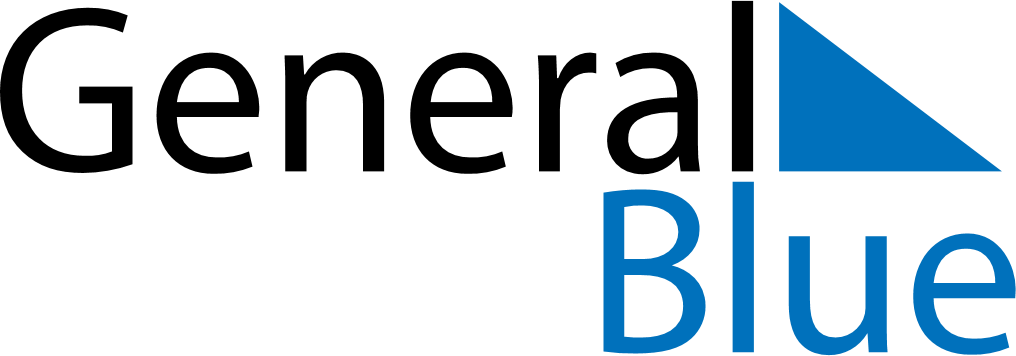 October 2020October 2020October 2020October 2020BangladeshBangladeshBangladeshMondayTuesdayWednesdayThursdayFridaySaturdaySaturdaySunday123345678910101112131415161717181920212223242425Durga Puja26272829303131Birthday of Muhammad (Mawlid)